Bergen, Gudvangen, Flaam, Borgund, Hemsedal, Oslo y Estocolmo08 días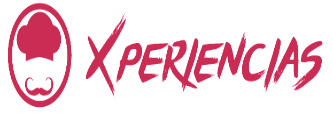 Salidas: lunes, fechas específicas del 26 de junio al 04 de septiembre 2023Servicios compartidosDía 1 lunes. BergenLlegada al aeropuerto de Bergen. Encuentro con el Representante de habla inglesa para su traslado al hotel. A las 18:30 horas le invitamos a unirse a la reunión de bienvenida donde conocerá a su guía acompañante. Alojamiento.Día 2 martes. Bergen.Desayuno en el hotel. Esta mañana (09:00) la dedicaremos a explorar la bella Bergen, capital de los fiordos noruegos. Bergen es la segunda ciudad más grande de Noruega y una de las tres ciudades universitarias del país. Experimente el ambiente del puerto hanseático Bryggen, declarado Patrimonio de la Humanidad por la UNESCO. Admire la belleza de Bergen, situada entre siete montañas.  Pasaremos por la Iglesia de Santa María, la Sala de Haakon (sin entradas) y los coloridos y pintorescos mercados de pescado, donde disfrutaremos de un plato de pescado con delicias locales. Sugerimos experimentar el funicular Floibanen, en el corazón de Bergen, una de las atracciones más conocidas de Noruega. El viaje hasta la cima del monte Floyen (320 m sobre el nivel del mar) dura entre 5 y 8 minutos. El trayecto es toda una experiencia, ya que atraviesa la escarpada ladera de la montaña y los bosques, revelando más de la ciudad a sus pies. En la cima podrá disfrutar de unas fantásticas vistas sobre Bergen y la costa noruega (no incluido). Alojamiento.Experiencia Edvard Grieg, PRECIO POR PERSONA: 85 USDTroldhaugen fue el hogar de Nina y Edvard Grieg, el mayor compositor de Escandinavia y autor de grandes obras como las Suites de Peer Gynt y los Conciertos para piano en la menor, entre otras. La villa se construyó en 1885, y la pareja vivió allí los últimos 22 veranos de la vida de Edvard Grieg. Troldhaugen se convirtió en museo en 1928 e incluye la Villa de Grieg, la cabaña del compositor y la tumba del matrimonio Grieg. El complejo lo componen, además, un moderno edificio-museo y la sala de conciertos Troldsalen, una sala de música de cámara con capacidad para 200 personas. La sala cuenta con una acústica excelente y en ella tienen lugar un buen número de conciertos al año. Comenzaremos la visita con un concierto de piano en vivo de 30 minutos, seguido de una visita guiada a la casa de Edvard Grieg. La visita finalizará en nuestro hotel. Resto del día libre para explorar Bergen por su cuenta. Día 3 miércoles. Bergen – Gudvangen – Flaam – Borgund – HemsedalDesayuno en el Hotel. Saldremos de Bergen a primera hora de la mañana y pondremos rumbo hacia el Valle de Naeroy, con un impresionante fondo de montañas nevadas. Una vez en Gudvangen, partiremos para realizar un hermoso crucero por el fiordo Naeroyfjord, uno de los trayectos más estrechos e impactantes de la Noruega de los fiordos. El paisaje de los fiordos del oeste de Noruega, con el Naeroyfjorden y el Geirangerfjorden a la cabeza, fue incluido en la lista del Patrimonio Mundial de la UNESCO en 2005. Según la UNESCO, los dos fiordos se consideran paisajes de fiordos arquetípicos, casi intactos en los tiempos modernos, y entre los más pintorescos que existen. Esta experiencia en los fiordos se realiza con embarcaciones especialmente diseñadas para maximizar la experiencia turística. Son embarcaciones completamente eléctricas, sin ruidos ni emisiones que perturben la atmósfera de paz y tranquilidad. Aquí tendrá la sensación de deslizarse por el fiordo, muy diferente de lo que se experimenta en los barcos de pasajeros más tradicionales. Las altas ventanas panorámicas ofrecen una vista completa del maravilloso paisaje del tranquilo fiordo, las altas montañas y las hermosas cascadas cuando se está sentado en el interior de los salones. Desembarcaremos en el impresionante pueblo de Flaam, donde dispondremos de tiempo libre, antes o después de unirnos a una de las visitas obligadas de la Noruega de los fiordos.  Como las posibilidades son varias, podrá diseñar su tarde según sus preferencias. Los huéspedes que decidan no unirse a ninguna experiencia tendrán un par de horas para disfrutar del pueblo de Flaam. Alojamiento.Mirador de Stegastein, PRECIO POR PERSONA: 40 USD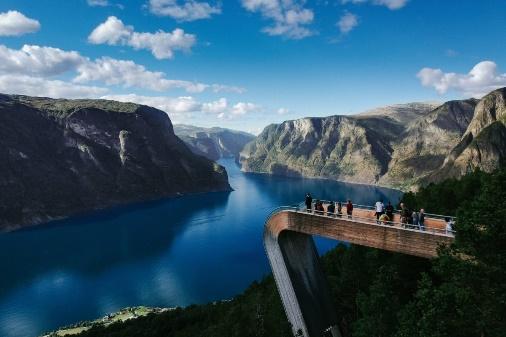 Una excursión que todos los visitantes de Flaam deberían de hacer.  El mirador de Stegastein forma parte de la Ruta Escénica Noruega que va de Aurland a Laerdal. Esta estructura, que sobresale 30 metros de la ladera de la montaña, a 650 metros sobre el fiordo, ofrece unas vistas inigualables. Es difícil imaginar una panorámica más asombrosa del fiordo, las montañas y los alrededores. Día 4 jueves. HemsedalDesayuno en el hotel. Día libre para relajarse y disfrutar de los alrededores y de las instalaciones del spa. Por la noche, reúnase con sus compañeros de viaje y disfrute de una cena con delicias locales. El Pool Club ofrece tratamientos, que conviene reservar antes de la llegada al hotel. Alojamiento.Día 5 viernes. Hemsedal – OsloDesayuno en el hotel. Después del desayuno, viajaremos hacia Oslo, dejando atrás las montañas. Llegada a Oslo y visita al famoso e impresionante Museo Munch donde podremos admirar la obra maestra de Munch, El Grito. No se permite el uso de guías en el interior del museo. Visite el museo a su propio ritmo o disfrute de un plato de marisco y del Munch Deli & Café. A primera hora de la tarde, su guía local compartirá con usted los numerosos y bellos rincones de la capital noruega, bellamente situada junto al fiordo. Admire la vista desde la Ópera. El Parque Vigeland, uno de los mayores tesoros culturales escandinavos, le deleitará con las esculturas de Gustav Vigeland, que dedicó su vida a sus obras artísticas. Pase también por el Palacio Real y la calle principal, Karl Johan. El tour termina en su hotel a las 16:00 horas con el check-in. A las 18:30 horas, únase a su guía acompañante para realizar una visita a pie a Akker Brygge.  Disfrute del ambiente local de la capital y pruebe una ensalada de gambas noruegas en uno de los muchos cafés y restaurantes. Alojamiento. Día 6 sábado. Oslo – EstocolmoDesayuno en el hotel. Salida de Oslo en dirección a Estocolmo, pasando por bosques noruegos y suecos a través de la región de Varmland, hogar de muchas leyendas. Haremos una parada en Karlstad, junto al lago Vänern, para descansar.  Llegada a Estocolmo al final de la tarde y registro. Siga a su guía acompañante en un recorrido a pie por la capital sueca. La noche es libre. Alojamiento.Día 7 domingo. EstocolmoDesayuno en el hotel.  Encuentro con su guía local para hacer una visita a la capital sueca. La ciudad, a menudo llamada la "Belleza sobre el Agua”, está construida sobre 14 islas y conectada por 57 puentes. Estocolmo combina el carácter único del casco antiguo del siglo XIII con la arquitectura moderna de alta tecnología. Sus islas están bordeadas por el lago Mälaren al oeste y el mar Báltico al este, donde el archipiélago, con sus 30.000 islas, espera ser explorado. La capital es una gran ciudad con personalidad de pueblo. Retroceda 750 años en el tiempo y sienta el ambiente medieval del casco antiguo "Gamla Stan”, mientras pasea por sus estrechas calles. La catedral de Estocolmo, de más de 700 años de antigüedad y sede del arzobispado, se verá durante su paseo por el casco antiguo, donde tendrá la oportunidad de ver Stortorget, el lugar donde tuvo lugar el Baño de Sangre de Estocolmo. Se visita por dentro uno de los símbolos más conocidos de la ciudad, el Ayuntamiento con sus salones azul y dorado, donde se celebra el gran banquete de los Nobel cada diciembre. La visita termina en el hotel. Tarde libre para explorar Estocolmo por su cuenta o unirse a la experiencia Alojamiento.El mejor museo de Escandinavia construido en torno al único barco de guerra intacto del siglo XVII. La opcional se hace a continuación de la visita panorámica. Visita guiada a este magnífico museo que protege y exhibe el buque de guerra sueco Vasa, considerado como uno de los más grandes del mundo y el orgullo de la poderosa marina sueca. El museo fue construido alrededor del buque de guerra del siglo XVII, que se hundió en el interior del puerto de Estocolmo en su viaje inaugural en 1628. Fue descubierto en 1956 y se recuperó en 1961, en uno de los eventos más importantes de la arqueología marina. Cuidadosamente restaurado para recuperar su esplendor original, el Vasa representa un auténtico e importante testimonio de la historia de Suecia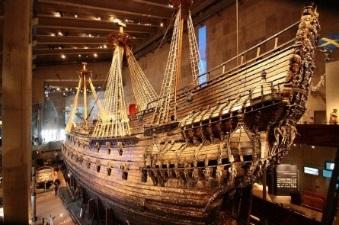 Día 8 lunes. EstocolmoDesayuno en el hotel. Un representante de habla inglesa se reunirá con usted para el servicio de traslado regular al aeropuerto. Fin del viaje y de los servicios.INCLUYE:5 noches de hotel 4.5*en habitaciones estándar (doble/twin)2 noches en Fyri Resort con instalaciones de spa, 4 *+ 1 travesía en ferry de Dinamarca a Noruega 1 almuerzo ligero (según programa)Crucero por los fiordos en Lysefjord y Pulpit RockCrucero por los fiordos con barco panorámico en el fiordo de NaeroyVisita a Flaam Guía acompañante de habla hispana durante todo el viaje Todas las excursiones en autocar privado, con aire acondicionado y WIFIVisitas guiadas con guías locales en las ciudades de Bergen, Oslo y Estocolmo  Visitas a pie a las ciudades de Oslo y EstocolmoVisitas el Museo Munch en Oslo, el Ayuntamiento en Estocolmo Traslado de llegada, desde el aeropuerto de Bergen* y traslado de salida, al aeropuerto de Estocolmo*Servicio de equipajes en los hotelesEl equipaje permitido es 1 maleta y 1 pieza de equipaje de mano por personaNO INCLUYE:Actividades y alimentos no indicados en el itinerario (bebidas)Vuelos internacionales Propinas.Gastos personalesSeguro de viajeroNOTAS:No se aceptan menores de 07 años debido a la naturaleza de los recorridos y las distancias recorridas.   Costo de menor (compartiendo habitación con 2 adultos).Tarifas por persona en USD, sujetas a disponibilidad al momento de reservar y cotizadas en categoría estándarEs responsabilidad del pasajero contar con la documentación necesaria para su viaje (el pasaporte debe tener una vigencia de + de 6 meses).En caso de que hubiera alguna alteración en la llegada o salida de los vuelos internaciones y los clientes perdieran alguna (S) visitas; Travel Shop no devolverá el importe de las mismas. En caso de querer realizarlas tendrán un costo adicional y están sujetas a confirmación. Recomendamos que el cliente contrate un seguro de viajero ya que Travel Shop no cubrirá los gastos médicos en caso de accidente, durante el viajeActividades opcionales están sujetas a disponibilidad y se deben pre reservarConsultar condiciones de cancelación y más con un asesor de Operadora Travel Shop.NOCHES PRE Y POST, NO INLCUYEN TRASLADOSAlgunas de las actividades incluidas están sujetas a cabio o cancelaciones sin previo aviso, debido a condiciones meteorológicas o interferencias gubernamentales. Proporcionando las mejores alternativas posibles.Opcional: Experiencia Edvard Grieg, 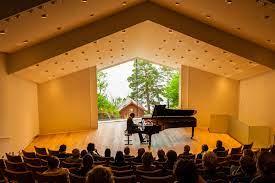 con concierto de piano en vivo en Troldhaugen (sólo disponible entre el 20 de junio y el 20 de agosto)Hora: 12:20 - 15:00Duración: 2,5 - 3 horas Incluye: Concierto, guía y entrada a TroldhaugenMínimo 2 personas Disponible sólo con reserva previaOpcional: Mirador de StegasteinPRECIO: 40 EUR /PERSONAHora: 15:30 - 17:00Duración: 1,5 horasIncluye: Guía, ticket y reserva de asientoMínimo 10 personas Disponible con reserva previa y en el sitioOpcional: Museo VASA tras la visita a la ciudad          PRECIO: 60 EUR /PERSONAHora: 12:00 Duración: 1,5 horas - 2 horas Duración: aproximadamente 2 horasIncluye: Entrada, transporte y guía localMínimo 10 personasDisponible con reserva previa e in situHOTELES PREVISTOS O SIMILARESHOTELES PREVISTOS O SIMILARESHOTELES PREVISTOS O SIMILARESCIUDADHOTELCATBERGENBERGEN BØRSPHEMSEDALHOTEL FYRI RESORTTSOSLOCLARION THE HUBPESTOCOLMOTHE SPARROWPCALENDARIO DE SALIDAS
2023CALENDARIO DE SALIDAS
2023LUNESLUNESJUNIO26*JULIO17, 24*AGOSTO21*SEPTIEMBRE4*SALIDAS BILINGÜES TAMBIÉN EN PORTUGUÉS*SALIDAS BILINGÜES TAMBIÉN EN PORTUGUÉS*SALIDAS BILINGÜES TAMBIÉN EN PORTUGUÉS*SALIDAS BILINGÜES TAMBIÉN EN PORTUGUÉSTARIFAS POR PERSONA EN USDTARIFAS POR PERSONA EN USDTARIFAS POR PERSONA EN USDTARIFAS POR PERSONA EN USDTARIFAS POR PERSONA EN USDSERVICIOS TERRESTRES EXCLUSIVAMENTESERVICIOS TERRESTRES EXCLUSIVAMENTESERVICIOS TERRESTRES EXCLUSIVAMENTESERVICIOS TERRESTRES EXCLUSIVAMENTESERVICIOS TERRESTRES EXCLUSIVAMENTEDBLTPLSGLMNR (05 - 12)TERRESTRE2580239037102170